Використання ІКТ на уроках зарубіжної літератури, як розвиток соціальної компетентності учнівАнотаціяЗ розвитком інтерактивних  технологій у сьогоденні особливо актуальною постає проблема створення умов для формування особистості, яка здатна до самореалізації, творчого сприйняття світу та соціально значущої діяльності, спрямованої на розвиток суспільства. У даному матеріалі  представлено досвід роботи вчителя  щодо формування соціальної компетентності учнів як складової ключових компетентностей інтерактивними засобами навчання на уроках зарубіжної літератури, розкрито сутність основних   методів і прийомів роботи вчителя з реалізації даної проблеми.Матеріали які подані у статті, актуальні для всіх педагогічних працівників, які реалізують свою діяльність на основі компетентнісно-зорієнтованого підходу до навчання і працюють над проблемою розвитку ключових компетентностей особистості за допомогою інтерактивних технологій і засобів навчання.Інформатизація освітнього процесу є одним із важливих шляхів пізнання світу та науки і посідає провідне місце в реформі освіти України. У педагогіці поняття «інформаційні навчальні технології» - не нове. Усі педагогічні технології належать до інформаційних, бо будь-який навчальний процес – це передача інформації стосовно певної предметної галузі знань. На даному етапі розвитку суспільства в поняття «інформаційні навчальні технології» вкладається новий зміст, який принесло використання технічних засобів інформатизації навчального процесу (комп’ютерів, комп’ютерних комунікацій,різноманітних електронних пристроїв тощо).Сучасному вчителеві літератури вже недостатньо просто мати глибокі предметні знання, володіти практичними уміннями та навичками. Йому необхідно творчо використовувати набуті знання в нестандартній змінній ситуації, виявляти конструктивність в організації і плануванні педагогічного
процесу.Нові інформаційні технології - це сукупність методів і технічних засобів збирання, організації, збереження, опрацювання, передачі й подання інформації за допомогою комп’ютерів і комп’ютерних комунікацій.На сучасному етапі комп’ютер органічно увійшов у наше життя, як джерело:текстової;анімаційної;аудіовізуальної та інших видів інформації;як помічник у роботі;засіб спілкування і розваг;дав можливість моделювати віртуальну реальність;відкрив цілком нові можливості для творчості;знаходження і закріплення усяких професійних навичок; дозволив реалізувати принципово нові форми і методи навчання.Не секрет, що володіння комп’ютером, хоча б на рівні користувача, для багатьох сучасних школярів - це норма. Тому, враховуючи ці вміння й навички учнів, залучення їх до творення сучасного уроку зробить навчальний процес цікавим, а головне - результат засвоєння програмового матеріалу буде високим. . Сьогоднішній учень більше володіє роботою в електронному носії ніж вчитель. Тому учитель, як ніхто інший, повинен володіти та бути «навчителем» для сучасного школяра, крокувати разом з ним.Переваги мультимедійних технологійРозширення сфери доступу до різних видів інформації (Інтернет, електронні бібліотеки, довідники, книги, енциклопедії тощо).Швидкість знаходження, передавання, опрацювання великого обсягу інформації.Анімаційність та колористика матеріалу.Зручне та компактне збереження (касета, дискета, диск, флеш пам'ять) і тиражування програм.Багаторазове та різнорівневе використання й коригування навчальних
мультимедійних програм відповідно до психологовікових особливостей школярів та індивідуальних уподобань учителя.Динамічність у створенні різних за ступенем складності схем, таблиць, кросвордів, ребусів, вікторин тощо;Використання значного обсягу аудіовізуального навчального матеріалу (малюнки, фото, репродукції картин, карти, портрети, ілюстрації, аудіо-, відео- та кіно матеріали,) і можливість його творчого  комбінування.Унаочнення абстрактних теоретичних понять.Моделювання навчальних ситуацій у просторі й часі (віртуальні екскурсії до музеїв і культурних центрів світу, подорожі до різних країн, історичних епох тощо).10. Урізноманітнення методів, форм і прийомів навчання.11. Ефективність використання мультимедіа у проведенні нестандартних уроків (урок-   подорож, урок-вікторина, урок-семінар, урок-диспут і т.д.)Можливість індивідуального, групового, колективного, самостійного та дистанційного навчання - використання інтерактивних технологій.Проектна діяльність (дослідницькі, творчі, ігрові, інформаційні, практико-орієнтовані проекти).Розвиток творчого потенціалу учня, його здібностей до комунікативних дій.15.Розвиток умінь експериментально-дослідницької та культури навчальної діяльності.Формування інформаційної культури учнів тощо.Труднощі, з яким найчастіше зустрічається вчитель під час застосування на уроках зарубіжної літератури комп’ютерних технологій, переважно зумовлені недостатнім забезпеченням шкіл якісними технічними засобами навчання.На мою думку, оновлення змісту сучасної освіти, структури, методів, організаційних форм навчання зарубіжної літератури за допомогою комп’ютерних технологій спрямоване на створення оптимальних умов для покращення ефективності навчально-виховного процесу.Використовуючи на уроках літератури ІКТ, вчитель формує культуру читання в умовах інформаційного середовища, розвиває здатність учнів застосовувати інформаційні і комунікаційні технології для здійснення інформаційної діяльності, а саме: пошуку необхідної інформації, її оцінювання та вміння структурувати, аналізувати та користуватись нею і, так само  створювати та розповсюджувати у різних сферах своєї діяльності в залежності від ситуації. При використанні нових «комп'ютерних» засобів навчання учитель перестає бути для учня єдиним джерелом інформації і стає помічником, партнером.Більше того, вчитель, який на сьогодні не володіє комп'ютером - це вчорашній день. Не можна навчати чомусь когось, не навчаючись самому.Розуміючи необхідність оволодівати новими формами та методами роботи, я залучаю до процесу викладання комп'ютер, принтер, сканер, мультимедійну дошку, Інтернет та інші мультимедійні засоби. Вважаю, щоб забезпечити успішне впровадження інформаційних технологій в навчальний процес необхідні такі етапи:• І етап передбачає аналіз матеріально-технічної бази школи: наявність комп'ютерів, принтерів, сканерів, інтерактивної дошки, мультимедійного проектора, програмного забезпечення; ретельне планування структури уроків та позакласних заходів з використанням ІКТ;• II етап добір матеріалу та його систематизація (створення банку мультимедійних ресурсів: електронні підручники та посібники, енциклопедії, словники, скановані ілюстрації, схеми, малюнки, фото, тести, аудіо-, відео-файли, текстові документи, таблиці і т.д.);• IIІ етап безпосереднє впровадження ІКТ в навчальний процес з використанням різних форм та методів роботи (проведення уроків з використанням мультимедійних презентацій (тощо)Дослідження ролі та місця комп’ютерних технологій у навчанніТворчі завдання на основі застосування інформаційних технологій за своїм змістом і методами виконання найчастіше носять ситуативний характер. Дидактичною метою таких завдань є вироблення діяльнісних  компетенцій і виявлення особистісного ставлення до розв’язуваної проблеми на основі творчого застосування наявних знань, умінь, навичок. Школярі «охоче, з великим задоволенням виконують такі завдання, де є можливість їм виявити творчу індивідуальність».Зрозуміло, що уроки з використанням інформаційних технологій потребують значної підготовчої діяльності педагога. Учитель повинен вміти користуватися різноманітними програмами: графічними, flesh-анімації, web- редактора, програмами для створення презентацій, програмами для роботи зі звуком та відео тощо. Це уможливлює подання інформації у формі відео, презентації, web-сторінки, з різноманітними Інтернет роликами. Загалом у власній практиці для унаочнення навчального матеріалу дуже часто використовую ресурси Інтернету.Останнім часом великої популярності набув метод проектів за програмою «Intel®Навчання для майбутнього». Вона сприяє ефективному засвоєнню важливих читацьких навичок і вмінь, розширенню меж творчої та дослідницької діяльності вчителя і учнів. Для організації навчальної діяльності учнів програма пропонує використання методу проектів. Він орієнтований на індивідуальну, парну, групову діяльність учнів. Мета - розвиток пізнавальних навичок учнів, формування навичок мислення високого рівня, уміння самостійно здобувати знання та орієнтуватись в інформаційному просторі. Результатом роботи мають стати: презентації, публікації, веб-сторінки або веб-сайти, реферати, буклети, відеофільми і т.д.Уже декілька років апробуються та впроваджуються в навчальний процес електронні засоби навчального призначення або програмні педагогічні засоби (ППЗ). Зміст і структуру ППЗ зорієнтовано на розв'язування навчальних завдань через впровадження сучасних педагогічних технологій. ППЗ унаочнює як теоретичну, так і практичну частини навчальної програми, містить тексти та ілюстрації, відеоматеріали та аудіо супровід творів зарубіжних письменників та поетів, анімаційні фрагменти, завдання для програмованого контролю рівня навчальних досягнень учнів, інтерактивні ресурси тощо.Якщо вчителю недостатньо матеріалу вміщеного в електронних посібниках, він може сам створити певний творчий продукт, використовуючи деякі комп'ютерні програми:Програми пакету Microsoft Office (MS Word, MS PowerPoint, MS Publisher, MS Excel, MS Access, MS Excel) - створення текстових документів, презентацій, таблиць, діаграм, публікацій, баз даних;Finereader - сканування текстів та малюнків;TEST- W, MyTestStudent - програми для створення бази тестів;Nero, Sonyvegas, Winamp, SpleedDVD - робота з аудіо, відео файлами;Adobe Photoshop, Paint, XnView - робота із зображеннями;Wondershare Photo Story Platinum, Photodex ProShow Producer, Asham
slideshow studio - створення презентацій та слайд-шоу з зображень та відео
файлів та ряд інших програм.Проте важливо пам'ятати, що неправильне використання аудіовізуальних засобів впливає на фізичний та емоційний стан учнів. Якщо  використовуються дуже рідко, то урок перетворюється на певне видовище, викликає емоційне перевантаження, яке заважає засвоєнню навчального матеріалу. Надмірне використання мультимедійних засобів може виклик втрату інтересу до уроку. До того ж перебування учнів за комп'ютером має бути обмежене: для учнів молодших класів - 10-15 хвилин, середніх - 20-25 хв., старших класів - не більше ЗО хвилин. Тому, під час проведення уроку пропоную переглянути слайди, які розповідають про те, яку шкоду завдає комп’ютер, якщо працювати на ньому дуже довго або не раціонально.У дітей 5-7 класу, ефективність засвоєння нового матеріалу певною мірою залежить від візуалізації отримуваної інформації. Дітям  цього віку більше подобається розглядати ілюстрації, ніж читати текст. Концентрування уваги дітей на окремому предметі чи явищі – нестійке швидкоплинне. А це означає, що навчальні мультимедійні програми для учнів цієї вікової категорії варто будувати на основі візуальної інформації у поєднанні з текстом художніх творів. Застосування мультимедійних технологій на уроках зарубіжної літератури у 5-7 класах сприяє глибокому засвоєнню навчального матеріалу, розвитку логічного, образного, аналітичного мислення, творчої уяви, виробленню й розвитку навичок виразного читання, роботи із текстом літературного твору, прищепленню інтересу до вивчення зарубіжної літератури.Використання мультимедійних програм у систематичному курсі теж має певну специфіку. Слід враховувати, що в учнів 8-9-х класів та старшокласників різна мотивація у навчанні. Підлітки 13-15 років працюють заради отримання результату, тобто оцінки, а юнаки і дівчата 16-17 років умотивовують отримані знання майбутнім їх застосуванням - чи то для успішного складання вступних екзаменів, чи для подальшого навчання за обраним фахом, чи для загального розвитку. А також, для старших підлітків, варто обирати інтелектуальні форми навчання: конференції, диспути, семінари, круглі столи, де б вони змогли усвідомити себе особистістю, виявити, розкрити свої можливості, самоутвердитись. На таких уроках учень не може не працювати. Він опиняється в ситуації, стимулює, будить його творчі пориви, спонукає до діяльності, пізнання.У старших класах перевагу віддаю дискусії. Така форма роботи приваблює тим, що в класі рідко хто залишається байдужим, коли висловлюються та протиставляються різні думки. Головне, я вважаю, створити такі умови, щоб у кожного з учасників дискусії виникла особиста думка, свій погляд на ту чи іншу проблему. Навчаю учнів толерантно та уважно ставитись до іншої думки, аргументовано захищати свою. Ефективність засвоєння учнями монографічних та оглядових тем у систематичному курсі зарубіжної літератури
також залежить від візуалізації навчального матеріалу. За  допомогою мультимедіа можна здійснити віртуальну екскурсію до музеїв світу, ознайомитися з надбанням людства
у вигляді віртуальних картин, скульптур тощо. У 8-9 класах вивчається тема «Давньогрецький театр», ця тема запам'ятається учням завдяки віртуальному
відвідуванню давніх театрів. Тому пропоную учням знайти фото театрів: від самого початку до сьогодення. Ця робота дуже подобається школярам, бо вони починають шукати інформацію та переписуватися в соціальних мережах, шукаючи  власне ту інформацію про яку нічого не знали, але хочуть дізнатися. Найефективнішу дію на людину здійснює та інформація, яка впливає на кілька органів чуття, вона засвоюється тим краще і міцніше, чим більше видів сприймання активізовано. Отже, очевидною є та роль, яка відводиться мультимедійним засобам навчання, що виникли з появою потужних багатофункціональних комп’ютерів, розвинених комп’ютерних систем навчання. Ще Я. А. Коменський у праці "Велика дидактика" писав: "...Все, що тільки можна, давати для сприймання чуттям, а саме: видиме - для сприймання зором, чутне - слухом, запахи - нюхом, доступне дотикові - через дотик. Якщо будь-які предмети можна сприйняти кількома чуттями, нехай вони відразу сприймаються кількома чуттями..."Працюючи в класах, де використовуються мультимедійні технології, навчально-виховний процес відзначився такими перевагами: краще сприймається матеріал учнями, зростає їх зацікавленість (сучасного учня дуже важко чимось здивувати, тим більше зацікавити), відбувається індивідуалізація навчання, розвиток творчих здібностей (залучення школярів до створення уроків, проектів, презентацій), скорочуються види робіт, що стомлювали учня, використовую різні аудіовізуальні засоби (музика, графіка, анімація, фоно) з метою підвищення активності дітей, уможливлюю динамічне подання матеріалу, забезпечую умови для формування самооцінки та самостійної роботи учня.З огляду на запит часу актуальною є проблема опанування комп’ютера учнями та запровадження комп’ютерних технологій у навчальний процес. Цим зумовлена публікація цілої низки наукових досліджень:психологів: А.Гордєєва, Ю.Максименко, О.Сорока;педагогів : М.Семенова, А.Уліщенко, В.Уліщенко, Г. Дегтярьова;учителів-методистів: Радченко, Л.Головко, Т.Дубок.Проблем аналізу та впровадження компетентнісного підходу серед вітчизняних педагогів торкаються сучасні вчені та практики, серед яких О. Локшина, Л. Ломако, О. Овчарук, О.Павленко, Л. Паращенко, О. Савченко, О. Пометун, В. Раєвський, Г. Токмань та ін. Класифікацію та структурованість компетентнісного підходу розглядали у своїх працях як українські (Л. Паращенко, О. Сібіль, І. Родигіна та інші), так і російські дослідники (А. Дахін,  Д. Іванов, В. Краєвський, А. Хуторський, С. Шишов та інші). Вивчаючи досвід із цього питання, у своїй діяльності керуємось напрацюваннями з упровадження на уроці інтерактивного підходу таких дослідників, як С. Буряк, О. Онищенко, Г. Острова,Г. Сиротенко, Л. Штанько, чітко розуміючи, що треба, перш за все, розробити власну стратегію вирішення цього питання.Звичайно, використовую і ті матеріали, які розроблені методистами та вчителями-практиками. Застосовую у роботі перегляди фільмів або їх фрагментів з прочитаними програмовими текстами, наприклад «Тарас Бульба» за повістю М.Гоголя, «Мауглі» за Дж. Р. Кіплінгом, «Вечори на хуторі біля Диканьки» та ряд інших творів, які вивчаються за програмою. Цей метод є ефективним, адже учні залюбки порівнюють фільм та власне сам твір, шукають відмінності.На етапі реалізації завдань із розвитку соціальної компетентності, використовуємо комунікативно-ситуативні вправи, що дозволяють діяти учням на уроці відповідно до тієї чи іншої ситуації, яку слід вирішити в певному творі. Тобто ці вправи дають можливість учням обирати шляхи вирішення проблеми:1. Ви – літературний критик. На які важливі проблеми ви звернули б увагу читачів у статті того чи іншого письменника.2. Уявіть себе автором новели Ф. Кафки «Перевтілення». Автор  , дізнавшись, що все-таки режисери змонтували фільм, запротестував. Чи зрозуміли ви таку категоричність письменника? Що запропонуєте натомість? (11 клас, Ф. Кафка «Перевтілення»).Як засіб розвитку рефлексії практикую на уроках та вдома написання есе, створення асоціативних рядів, формулювання запитань, що змушують дитину задуматися над тим, чи відповідають її уявлення загальнолюдським: «Чого навчає цей твір (образ)?», «Як би ви вчинили на місці літературного героя?», «Що наближає літературного героя до нашого часу?». Такі питання  сприяють формуванню і розвитку соціальної компетентності школярів.      Також використовую записи телепередач про письменників, що вивчаються у шкільному курсі зарубіжної літератури, бо одним із ключових питань є поєднання фактів із життя письменника та твором, який був написаний. Адже велику роль у аналізах творів того чи іншого письменника відіграє:          дата	                країна                          умови(коли написано твір)             (політика)             (життєві фактори)Жоден твір не розглядаємо допоки не вивчимо основні життєві віхи. Часто пропоную учням доповнити біографію тими фактами, які вони підготували дома. Отримую досить цікавий урок, адже учні шукають цікаві факти і тим самим –  само реалізовуються у інформаційному просторі. Ефективним на етапі планування є проблемне навчання. Для полеміки формулюємо питання так, щоб вони викликали труднощі в розумінні авторської позиції, схвилювали учнів, адже лише тоді, коли учень проникне в глиб самого питання, зможе пережити певну ситуацію разом із літературним героєм, тоді й досягаємо бажаного результату.Формуванню в школярів соціальної компетентності сприяють й такі питання, що змушують учнів вживатися в роль головного героя, ставити себе на його місце, ділитися власним життєвим досвідом.Нашими вчителями школи було проведено ряд досліджень, зокрема дослідження ефективності використання інформаційних технологій на уроках зарубіжної літератури української літератури.Виявилося, що рівень сприйняття інформації учнями зріс майже удвічі. Вважаємо, що головне завдання використання ІКТ у процесі вивчення  зарубіжної літератури - підвищити пізнавальний інтерес учнів до вивчення предмета, ефективність його опанування школярами.  Загальновизнано, що особистість, яка зацікавлена, хоче пізнати матеріал, засвоює його набагато краще, ніж та, що не зацікавлена змістом того, що вивчає. Колегіально ми дійшли до висновку, що використання комп’ютерних технологій вносить істотні зміни у діяльність педагога та розвиток учня як особистості, ставить нові вимоги до професійної майстерності викладання предмета у комп’ютерному класі, вимагає чіткої організації та індивідуальної роботи з кожним учнем під час навчально-виховного процесу у своїй діяльності прагнемо урізноманітнювати уроки, робити вивчення мови і літератури неповторним, пам’ятаючи слова Олеся Гончара, що бути у вічному пошукові - це значить «шукати енергію слова в енергії душі».Запам’ятовування інформації відбувається таким чином: якщо сприймається лише слухова інформація, то засвоюється 20% матеріалу; якщо інформація отримується лише за допомогою зору, то запам’ятовується до 30% матеріалу. За умови комбінованого поєднання слухового та зорового каналів інформації людина спроможна швидко засвоїти до 50% отриманої інформації. Таким чином, використання мультимедіа сприяє кращому вивченню навчальної інформації на уроках.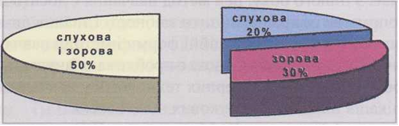 Власний досвід створення та використання презентацій у процесі вивчення зарубіжної літератури дозволяє визначити низку факторів, які впливають на ефективність навчально-виховного процесу: зростання впливу виступу на аудиторію, оскільки значний обсяг інформації сприймається зоровими та слуховими рецепторами одночасно; полегшення розуміння і сприйняття поданого матеріалу; запам’ятовування навчального матеріалу на значний період; збільшення психологічної вірогідності прийняття правильних висновків, суджень, узагальнень;Використання комп’ютерної техніки справді робить урок цікавим, по-справжньому сучасним, контроль і підбиття підсумків проходить об’єктивно і своєчасно.Головною метою учителя, який використовує інформації комунікаційні технології на уроці, має бути - створення сприятливих умов для активного розвитку пізнавальної діяльності, успіх якої значною мірою залежить від різноманітності пізнавального простору.Однак я маю сказати, що для підготовки таких уроків треба досить чимало часу. Цей процес включає в себе кілька моментів: визначення уроків, які доцільно робити комп’ютерними, організація таких уроків, підбір навчального та наочного матеріалу (особисто у мене на  відбір йде немало часу).Тому зі своєї практики скажу, що проводити  урок з використання інформаційно-комунікаційних технологій важко,  разом з тим цікаво не тільки мені, але й дітям. По-перше, можна вмотивувати сучасних учнів до вивчення навчальних предметів.До-друге, в наш час дуже важливо «розмовляти з учнями однією мовою».По-третє, підвищується рівень самоконтролю з боку учня, координація навчального процесу вчителем, налагоджується якісний контроль за діяльністю школярів.На власних уроках переконалася, що комп’ютер сприяє не тільки розвитку самостійності, творчих здібностей учнів, його застосування дозволяє змінити саму технологію надання освітніх послуг, зробити урок більш наочним і цікавим. Комп’ютер забезпечує активізацію діяльності вчителя та учнів на уроці, сприяє здійсненню диференціації та індивідуалізації навчання, розвитку спеціальної або загальної обдарованості, формуванню знань, посилює міжпредметні зв’язки. Все це дає можливість покращити якість навчання.Систематично використовуючи ІКТ на уроках зарубіжної літератури, учитель сприяє наступному:•	підвищенню продуктивності уроку;•	реалізації міжпредметних зв'язків;•	реалізації зв'язку «мистецтво-література»;•	підвищенню якісного рівня використання наочності на уроці;•	організації проектної діяльності учнів зі створення навчальних програм під керуванням учителів інформатики та літератури;•	сформувати в учнів критичне ставлення до отриманої інформації (особливо взятої з мережі Інтернет), співставляти декілька джерел інформації, навчити перевіряти її достовірність, логічному викладу навчального матеріалу;•	покращенню взаємин "учень-учитель", особливо з учнями, які захоплюються інформатикою більше ніж літературою;•	зміні ставлення школярів до комп'ютера: вони починають сприймати його як універсальний інструмент для роботи в будь-якій галузі людської діяльності.Визначальною особливістю змін, які відбуваються в освіті України, є перехід до спрямованого формування в учнів здатності діяти креативно, застосовувати знання і досвід на практиці. Зміна цілей навчання визначає необхідність коригування змісту і методик навчання, спрямованого на забезпечення формування світогляду, ціннісних орієнтацій, уміння самостійно вчитися, критично мислити, користуватись сучасними засобами інформаційно-комунікаційних технологій (ІКТ), зокрема персональним комп'ютером (ПК); здатності до самопізнання і самореалізації особистості у різних видах творчої діяльності. Різноманітні можливості он-лайн ресурсів освітніх мереж (інтерактивні уроки, відео конференції та семінари, навчальні та інформаційні матеріали тощо) підвищують рівень та якість навчання.Переконана, що реалізація цих завдань дозволяє розвивати соціально компетентну особистість у відповідності до її здібностей, інтересів і можливостей.Отже, застосування ІКТ на уроках зарубіжної літератури не тільки увиразнить читацьке сприймання творів мистецтва, воно збагатить школяра новими знаннями й емоціями, виступить засобом пошуку інформації самостійних узагальнень. Я вважаю, що вчитель-словесник, який не боїться взяти на себе відповідальність за використання методів і прийомів, що не стали хрестоматійними, шукає ефективніших засобів створення навчальної  мотивації знає, як заінтригувати учнів навчальним матеріалом, запросивши їх до подорожі з анімаційними героями, які з завдань краще запропонувати від імені казкових персонажів або героїв улюблених книжок. Сьогодні суспільству необхідно мати таку людину, яка не тільки знає і вміє здійснювати якісь операції, а компетентну, ініціативну, креативну, здатну працювати в команді, прогнозувати й досягати своєї мети. Та, на жаль, не кожен здатен розвивати в собі лідерські якості, може прислуховуватися до думок інших і співпрацювати у тісній взаємодії один із одним. Із цією проблемою нам доводиться зіштовхуватися чи не на кожному уроці, адже учні за своїми віковими, психологічними особливостями різні. Впровадження інформаційно-комунікаційних технологій в сучасну освіту дасть можливість реалізувати низку актуальних завдань, розширити основу знань суспільства, створити учня нового покоління, здатного самостійно здобувати інформацію, поновлювати, коригувати та інтерпретувати її протягом усього свого життя, тим самим бути готовим відповідати на виклики XXI століття, комп'ютеризованого інформацію суспільства, що є необхідним для кожної сучасної людини.Сучасний вчитель сьогодення  враховує  не тільки знання й змісту літературної освіти,  формує  універсальні навички й компетенції, які учень зможе реалізовувати, застосовувати впродовж усього життя для свого сталого саморозвитку.Формування соціальної компетентності учнів інтерактивними засобами навчання – нагальна проблема сьогодення, розв’язання якої допоможе сформувати на уроках літератури вміння, необхідні для сучасного життя. Тому сучасний учень зможе розвивати й закріплювати інтерес до предмета; бути комунікабельними, контактними в різних соціальних групах; адаптуватись до життєвих ситуацій, які постійно змінюються; розкривати інтелектуальний, творчий, моральний потенціал кожного учня; виявляти здатність брати на себе відповідальність; оволодівати інформаційними технологіями; бути здатними генерувати нові ідеї; творчо мислити, знаходити нестандартні рішення тощо.Адже розвитку соціальної компетентності учнів повинні бути такі технології навчання, які б забезпечували пізнавальну активність та самостійність учнів, сприяли  формуванню навичок застосовувати набуті знання на практиці. Такими є інтерактивні технології, суть яких полягає в тому, що навчання відбувається шляхом взаємодії всіх учасників навчально-виховного процесу.СПИСОК ВИКОРИСТАНИХ ДЖЕРЕЛ1.Буряк С.Д., Острова Г.О. Інтерактивні й нестандартні уроки зарубіжноїлітератури. – Х.: ВГ «Основа», 2005.2.Державний стандарт базової і повної загальної середньої освіти //https://www.mon.gov.ua/images/files/derzh-standart/post_derzh_stan.doc.3. Жалдак М.І., Хомік О.А. Формування інформаційної культури             вчителя//Комп’ютери у Європі. Минуле, сучасне та майбутнє.—К.:Фенікс, 1998.- С.404-4094.Інтерактивні технології навчання // Завуч. – 2008. – № 28. //https://zavuch.at.ua/Shcola_molodogo/tvorchiy_zvit.pdf.5.Методичний порадник: форми і методи навчання / Автор-укладачБ. О. Житник. – Х.: Вид. група «Основа», 2005. – 128 с.6.Національна стратегія розвитку освіти України на 2012 – 2021 роки. //https://www.mon.gov.ua/images/files/news/12/05/4455.pdf.7.Онищенко О.В. Формування життєвих компетентностей учнів у процесівикладання світової літератури: Методичний посібник. – Кременчук, 2010. –47с. // https://lib.znaimo.com.ua/docs/157/index-38272.html.8.Пєхота О. Освітні технології: Навчально-методичний посібник.—К., 2001.ЕкспериментальнігрупиВиди навчанняСпіввідношенняроботи зкомп 'ютером і традиційнимизасобамиКількістьматеріалузбереженого упам ’яті учнівчерез місяці у %І групаНавчання тільки за допомогою ІКТ625 %II групаНавчання шляхомпоєднання ІКТ татрадиційнихзасобів1:150%III групиНавчання у поєднанні ІКТ  та традиційних засобів3:175-80%IV групаТільки традиційні засоби навчання020-40%